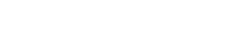 Webquest – Balancing Chemical EquationsGo to the following site and complete the activity. Again, you will need to type in the coefficient of “1.” After each equation you balance click “balanced” and a statement will appear that will allow you to complete the questions below.   http://funbasedlearning.com/chemistry/chemBalancer/ques2.htm Why is iron’s symbol “Fe” on the periodic table? ____________________________________ What is the name of stomach acid? _______________________________________________ What color does magnesium metal burn? __________________________________________ Why is helium used to fly blimps instead of hydrogen? ________________________________ What poisonous metal can be absorbed through the skin? _____________________________ What happens when you drop calcium metal in water? ________________________________ Name the 2 relatives of methane. _________________________________________________ What is H2O2? _________________________________________________________________ What does the “Harber process” produce? __________________________________________ How is aluminum rusting different than iron rusting? __________________________________ What is released when potassium permanganate decomposes? __________________________ C. Now go to this website and work on balancing the equations. Read the directions (due to the program you will need to include coefficients of “1”, unlike when we balance normally in class). You can complete a problem and go to the bottom of the page and click “check” whenever you’d like. Use the back button to continue working.http://www.sciencegeek.net/Chemistry/taters/EquationBalancing.htm